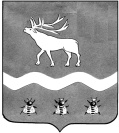 Межведомственная комиссия по охране труда в ЯКОВЛЕВСКОМ МУНИЦИПАЛЬНОМ РАЙОНЕ692361, с. Яковлевка, пер. Почтовый, 7, т./ф. (42371) 91620 Р Е Ш Е Н И Еот «25» марта 2019 года   11.30         Рассмотрев и обсудив информацию индивидуального предпринимателя Ольги Ивановны Пархоменко «О выполнении решения МВК по охране труда в Яковлевском муниципальном районе от 28.03.2018г. «О работе администрации  магазина «СемьЯ» ИП Пархоменко О.И.  о соблюдении законодательства об охране труда»  межведомственная комиссия по охране трудаРЕШИЛА:Информацию «О выполнении решения МВК по охране труда в Яковлевском муниципальном районе от 28.03.2018г. «О работе администрации  магазина «СемьЯ» ИП Пархоменко О.И.  о соблюдении законодательства об охране труда» принять к сведению и разместить на сайте Администрации Яковлевского муниципального района.   2. В целях улучшения состояния условий труда, предупреждения профессиональной заболеваемости среди работающих в магазине «СемьЯ»  ИП Пархоменко О.И., индивидуальному предпринимателю Ольге Ивановне Пархоменко рекомендовать:   2.1. продолжать обеспечение продавцов  специальной обувью и другими средствами индивидуальной защиты. Вести карточки выдачи СИЗ. (фартук, головной убор, тапочки с нескользящей  прорезиненной подошвой)  (Межотраслевые правила обеспечения работников специальной одеждой, специальной обувью и другими средствами индивидуальной защиты, утв. Приказом Минздравсоцразвития РФ от 01.06.2009г. № 290 н. СТ. 221 ТК РФ);   2.2. выдачу работникам и сдачу им СИЗ фиксировать записью в личной карточке учета выдачи СИЗ, под роспись работникам (Приложение к Межотраслевым правилам обеспечения работников специальной одеждой, специальной обувью и другими средствами индивидуальной защиты, утвержденным приказом Минздравсоцразвития России от 01.06.2009 № 290н.);   2.3. ознакомить работников под роспись с результатами  специальной оценки условий труда. (Федеральный закон от 28 декабря 2013 г. № 426-ФЗ);    2.4. в целях предупреждения и снижения профессиональной заболеваемости за счет средств работодателя  продолжать обеспечение  100% проведения обязательных предварительных и периодических медицинских осмотров работников, в медицинских организациях, имеющих лицензию на этот вид деятельности в соответствии с требованиями приказа Минздравсоцразвития России от 12.04.2011 № 302 н; срок исполнения 1 раз в год;   3. В целях продолжения эффективной работы по реализации Закона Приморского края от 09 ноября 2007 года № 153-КЗ «О наделении органов местного самоуправления отдельными государственными полномочиями по государственному управлению охраной труда» рекомендовать главному специалисту по государственному управлению охраной труда в Яковлевском муниципальном районе О.А. Абраменок: 3.1. оказывать методическую помощь по вопросам охраны труда администрации магазина «СемьЯ» ИП Пархоменко Ольга Ивановна;                                                      срок исполнения по мере обращения;4. Межведомственной комиссии  по охране труда в  Яковлевском муниципальном районе:4.1. вопрос снять с контроля.  Председатель межведомственной комиссии   по охране труда в Яковлевском районе,первый заместитель главы Администрации Яковлевского муниципального района                                     С.И.Левченко                  О выполнении решения МВК по охране труда в Яковлевском муниципальном районе от 28.03.2018г. «О работе администрации  магазина «СемьЯ» ИП Пархоменко О.И.  о соблюдении законодательства об охране труда»